от 29 июля  2019 г.  № 266О  выделении специальных мест для размещения предвыборных печатных агитационных материалов   	    В соответствии   ст. 58  Закона Республики Марий Эл от 2 декабря 2008 г. № 72-З «О выборах депутатов Государственного Собрания Республики Марий Эл», п. 7 ст. 56 Закона Республики Марий Эл от 2 декабря 2008 г. №70-З «О выборах  в органы местного самоуправления в Республике Марий Эл»,  Администрация  Куженерского муниципального района  п о с т а н о в л я е т :               1.Выделить по согласованию с муниципальными образованиями поселений следующие специальные места для  размещения предвыборных печатных предвыборных агитационных материалов зарегистрированным кандидатам в депутаты Государственного Собрания Республики Марий Эл седьмого созыва и представительных органов местного самоуправления района четвертого созыва:                                              Куженерского №290: пгт. Куженер, ул. Строителей, д. 15     МП «Куженерводоканал»;пгт. Куженер, ул. Совхозная, д. 19аМБДОУ «Куженерский детский сад № 3 «Колосок»;	пгт. Куженер, ул. Карла Маркса, д. 16    магазин «Лед и Пламень» (по согласованию); 	пгт. Куженер, ул. Октябрьская, д . 35   магазин «Сказка» (по согласованию).                                                                       Кировского №291: пгт. Куженер,   ул. Больничная, д.1    ГБУ РМЭ  «Куженерская ЦРБ» (по согласованию);	пгт. Куженер, ул. Степана Лебедева,около д.12, доска для объявлений;  	пгт. Куженер, ул. Комсомольская,около ООО «Соц Маг» ( Малинка), доска для объявлений	                               Заречного №292:          пгт. Куженер,   ул. Заречная, около д. 9,  доска для объявлений;		пгт. Куженер, ул. Заречная, д. 18а магазин «Милана» (по согласованию);	пгт. Куженер,  ул. Заречная, д. 28а магазин «Заречный» (по согласованию);                                          Горьковского №293:         пгт. Куженер,   ул. Заречная, около д. 4, доска для объявлений;пгт. Куженер, ул. Заречная, д. 15а МБДОУ «Куженерский детский сад №2 «Теремок».                                  Иштымбальского №294:          д.Иштымбал, ул. Молодежная, д.3ООО «Золотой Улей Плюс» (по согласованию);д.Иштымбал, ул. Центральная, д.40многоквартирный дом (по согласованию).                               Русскошойского №295:    д.   Шойдум, ул. Молодежная, д. 6 амагазин «Родник 2» (по согласованию);          с. Русские Шои, ул. Молодежная, д. 2 амагазин «Оля» (по согласованию);     с. Русские Шои, ул. Центральная, д. 24магазин «Мария» ( по согласованию).                                         Маришойского №296:      д.  Мари Шои, ул. Починок, д. 1аМаришойский сельский клуб МБУК «Куженерская РЦКС»;     д.  Визимбирь, ул. Верхняя Луговая, д. 2 Визимбирский ФАП (по согласованию).                                       Салтакъяльского №297:        с. Салтакъял, ул. Рабочая, д.21магазин «Мария» (по согласованию);                с. Салтакъял, ул. Рабочая, д.11отделение Почты России с. Салтакъял (по согласованию).                                       Токтайбелякского №298:с. Токтайбеляк, ул. Кооперативная, д.7ООО «Фотон»(по согласованию);          с. Токтайбеляк, ул. Молодежная, д.11амагазин «Ивушка» (по согласованию).                                         Верхушутского №299:      д. Верх-Ушут,  ул. Школьная, д.61Верхушутский сельский дом культуры МБУК «Куженерская РЦКС» ;     д. Нурсола, ул. Нурсола, 14а  магазин «Водолей» (по согласованию).                                         Тумьюмучашского №300:       д.Большой Тумьюмучаш, ул.Новостройка, д. 13, кв. 2магазин «Онар»  (по согласованию);      с.Тумьюмучаш, ул. Тумьюмучаш, д.38магазин ПО «Куженерское» (по согласованию).                                          Конганурского №301:     д. Конганур, ул. Конганур, д. 76магазин «Онар» (по согласованию).                                        Шорсолинского №302:      д. Шорсола, ул. Центральная  ООО «Агрофирма Маяк» (столовая) (по согласованию);    д. Ружбеляк, ул. Степана Разина, д. 24 а Шорсолинский сельский клуб МБУК «Куженерская РЦКС»;    д. Шорсола, ул. Центральная, д. 6магазин «Ольга» (по согласованию).                                             Шудумарского №303:       д. Шойшудумарь, ул. Победы, д. 3Шойшудумарский Сельский дом культуры МБУК «Куженерская РЦКС»;    д.Старый Юледур, ул.Гагарина, д.27магазин ПО «Куженерское»(по согласованию).                    Русскокугунурского №304:        д. Русский Кугунур, ул. Зеленая, д. 14ООО «Алсу» (по согласованию);           д. Чодраял, ул. Березовая, д. 12  магазин «Марпотребсоюз» (по согласованию);    д. Актугансола, ул. Солнечная, д. 15 амагазин «Мария» (по согласованию).                         Большеляждурского №305:       д. Большой Ляждур, ул.Центральная, д. 20магазин ИП Шабдарова И.В. (по согласованию);               д. Большой Ляждур, ул. Центральная, д. 29 б,доска для объявлений                       Юледурского №306:   с. Юледур, ул. Коммунистическая, рядом с магазином «Надежда», доска для объявлений;    с. Юледур, ул. Коммунистическая, около Юледурского сельского дома культуры, доска для объявлений.                     Ивансолинского №307:    д. Ивансола, ул. Ивансола, д. 32 АИвансолинский магазин ТПС ПО «Куженерское» (по согласованию);    д. Купсола, ул. Купсола, д. 17 Амагазин «Светлана» (по согласованию).       2. Направить   настоящее  постановление   в   Куженерскую   районную территориальную избирательную комиссию и разместить на официальном сайте Администрации Куженерского муниципального района.      3. Вступает в силу с момента размещения на официальном сайте Администрации Куженерского муниципального района.      4. Признать утратившим силу постановление Администрации Куженерского муниципального района от 2 июля 2018 г. № 245.      5. Контроль за исполнением настоящего постановления возложить на заместителя главы, руководителя аппарата Администрации Куженерского муниципального района Белоусову О.Ю.        Глава  Администрации                Куженерского          муниципального района                                                    С.И.Михеев5                                         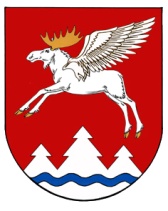 КУЖЕНЕРМУНИЦИПАЛЬНЫЙ РАЙОНЫНАДМИНИСТРАЦИЙЖЕ АДМИНИСТРАЦИЯКУЖЕНЕРСКОГО МУНИЦИПАЛЬНОГО РАЙОНАПУНЧАЛПОСТАНОВЛЕНИЕ